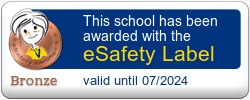 ZÜBEYDE HANIM ANAOKULU E-GÜVENLİK POLİTİKASIAmaçlar ve politika kapsamı•            Zübeyde Hanım Anaokulu , çevrimiçi güvenliğin (e-Güvenlik), bilgisayarlar, tabletler, cep telefonları veya oyun konsolları gibi teknolojiyi kullanırken, dijital dünyadaki çocukların ve yetişkinlerin korunması için vazgeçilmez bir unsur olduğuna inanmaktadır.•          Zübeyde Hanım Anaokulu ,  internetin ve bilgi iletişim teknolojilerinin günlük yaşamın önemli bir parçası olduğuna inanır. Dolayısıyla, riskleri yönetmeleri ve bunlara tepki vermek için stratejiler geliştirmenin yollarını öğrenmeleri için çocuklar desteklenmelidir.•          Zübeyde Hanım Anaokulu ,  eğitim standartlarını yükseltmek, başarıyı teşvik etmek, personelin mesleki çalışmalarını desteklemek ve yönetim işlevlerini geliştirmek için toplumun kaliteli İnternet erişimi sunma yükümlülüğüne sahiptir.•        Zübeyde Hanım Anaokulu ,    tüm çocukların ve personelin çevrimiçi olarak potansiyel zararlardan korunmasını sağlamakla sorumludur.•            Bu politika, yöneticiler, öğretmenler, destek personeli,  çocuklar ve ebeveynler için hazırlanmıştır.•            Bu politika, internet erişimi ve kişisel cihazlar da dahil olmak üzere bilgi iletişim cihazlarının kullanımı için geçerlidir; çocuklar, personel ya da diğer kişilere, çalıştıkları dizüstü bilgisayarlar, tabletler veya mobil cihazlar gibi uzaktan kullanım için okul tarafından verilen cihazlar için de geçerlidir.Tüm çalışanların sorumlulukları şunlardır:•            Çevrimiçi güvenlik politikalarının geliştirilmesine katkıda bulunmak.•            Kabul Edilebilir Kullanım Politikalarını  okumak ve onlara bağlı kalmak.•            Okul sistemlerinin ve verilerin güvenliğinden sorumlu olmak.•            Bir dizi farklı çevrimiçi güvenlik konusundaki farkındalığa sahip olmak ve onların bakımında çocuklarla nasıl ilişkili olabileceklerini bilmek.•            Yeni ve gelişmekte olan teknolojiler kullanıldığında iyi uygulamaları modellemek.•            Mümkün olduğunca müfredat ile çevrimiçi güvenlik eğitimini ilişkilendirmek.•            Okul koruma politikalarını ve prosedürlerini takip ederek endişe duyan bireyleri belirlenmek ve önlem alınmak.•            Olumlu öğrenme fırsatlarına vurgu yapmak.•            Bu alanda mesleki gelişim için kişisel sorumluluk almak.Çocukların başlıca sorumlulukları şunlardır:•            Çevrimiçi güvenlik politikalarının geliştirilmesine katkıda bulunmak ve uymak.•            Okulun Kabul Edilebilir Kullanım Politikalarını okumak ve onlara bağlı kalmak.•            Çevrim içi ve çevrimdışı başkalarının hislerine ve haklarına saygı duymak.•            İşler ters giderse, güvenilir bir yetişkinden yardım istemek ve çevrimiçi güvenlik sorunlarıyla karşılaşan diğer kişileri desteklemek.•            Yeni ve gelişmekte olan teknolojilerin getirdiği fırsatlar ve risklerle ilgili olarak kendi bilinci ve öğrenimlerinden sorumlu olmak.•            Belli bir teknolojiyi kullanmanın kişisel risklerini değerlendirmek ve bu riskleri sınırlamak için güvenli ve sorumluluk sahibi davranmak.•                Uzaktan çevrimiçi derslerde gerekmediği sürece kamerasını ve mikrofonunu kapalı tutmak. Canlı Ders takibi sırasında kurallara uymak.Ebeveynlerin başlıca sorumlulukları şunlardır:•            Okul Kabul Edilebilir Kullanım Politikalarını okumak, çocuklarını bu politikaya bağlı kalmaya teşvik etmek ve uygun olduğunca kendilerinin de bağlı kalmasını sağlamak.•            Çocuklarıyla çevrimiçi güvenlik konularını tartışmak, okulun çevrimiçi güvenlik yaklaşımlarını desteklemek ve evde uygun güvenli çevrimiçi davranışları pekiştirmek.•            Teknoloji ve sosyal medyanın güvenli ve uygun kullanımını modellemek.•            Okul veya diğer uygun kurumlardan, kendileri ve ya çocukları çevrimiçi problem veya sorunlarla karşılaşırsa yardım veya destek istemek.•            Okulun  çevrimiçi güvenlik politikalarının oluşturulmasına katkıda bulunmak.•            Uzaktan çevrimiçi derslerde öğrencilerin derslere katılımı sırasında gerekli  e-Güvenlik önlemlerini almakOkul / web sitesinin yönetilmesi• Okulumuz web sayfasında (https://antalyazubeydehanimanaokulu.meb.k12.tr/ ) güvenli internet ile ilgili bağlantılar mevcut olup (http://www.meb.gov.tr/duyurular/duyurular2011/guvenliinternet/GuvenliinternetGenelson.pdf); -Güvenli İnternet Lansmanı , - Güvenli İnternet Aile Profili, - Güvenli İnternet Çocuk Profili konulu videoların bulunduğu videolar sunulur.•            Web sitesinde iletişim bilgileri okul adresi, e-posta ve telefon numarası olacaktır. Personel veya öğrencilerin kişisel bilgileri yayınlanmayacaktır.•            Okul Müdürü yayınlanan çevrimiçi içerik için genel yayın sorumluluğunu alacak ve bilgilerin doğru ve uygun olmasını sağlayacaktır.•            Web sitesi, erişilebilirlik fikri mülkiyet haklarına saygı, gizlilik politikaları ve telif hakkı da dahil olmak üzere okulun yayın yönergelerine uyacaktır.•            Spam maillerden korunmak için  e-posta adresleri çevrimiçi olarak dikkatli bir şekilde yayınlanacaktır.•            Öğrenci çalışmaları öğrencilerin izniyle ya da ebeveynlerinin izniyle yayınlanacaktır.•            Okul web sitesinin yönetici hesabı, uygun bir şekilde güçlü şifreyle şifrelenerek korunacaktır.•            Okul, çevrimiçi güvenlik dahil olmak üzere, toplumun üyeleri için okul web sitesinde korunma hakkında bilgi gönderecektir.İnternetin ve ilgili cihazların uygun ve güvenli derslik kullanımı•            İnternet kullanımı eğitimsel erişimin önemli bir özelliğidir ve tüm çocuklar bütünleşik okul müfredatının bir parçası olarak sorunlarını yanıtlamak için stratejiler geliştirmelerini destekleyecek ve onlara yardımcı olacak yaşa ve yeteneğe uygun eğitim alacaklardır. Bu eğitimler ders içi ve ders dışı olmak üzere Temel Eğitim Kurumları 1.,2., 3., 4. Sınıf ders müfredatları konu ve kazanımlarına göre ilişkilendirilerek verilecektir.•          Öğretmen ve öğrencilerimiz okulda sadece Milli Eğitim Bakanlığının denetimindeki internet ağını kullanabilirler.•          Okulumuz internet ağına MEB SERTİFİKA güvenlik dosyası yüklenmeden internet ağına bağlanılamaz.•          Okul içerisinde proje için bile olsa sadece öğretmenlerin kayıtlı cihazları kullanılır.•          Diğer proje partnerleri ile iletişim ve görüntülü iletişim öğretmenler tarafından okul saatlerinde yapılmaktadır.           • E-güvenlik politikamız Milli Eğitim Bakanlığı tarafından yayınlanan güvenli internet çerçevesine dâhildir. ( Milli Eğitim Bakanlığı 2017/12 Sayılı Genelge)•            Çalışanların tüm üyeleri, çocukları korumak için tek başına filtrelemeye güvenmeyeceklerinin farkındadır ve gözetim, sınıf yönetimi ve güvenli ve sorumlu kullanım eğitimi önemlidir.•            Tüm okul ait cihazlar, okulun Kabul Edilebilir Kullanım Politikasına uygun olarak ve uygun güvenlik ve güvenlik önlemleri alınarak kullanılacaktır.•            Personel üyeleri, web sitelerini, araçlarını ve uygulamalarını sınıfta kullanmadan önce veya evde kullanmayı önerirken daima değerlendirecektir.•           Öğrenciler, bilginin konumlanması, alınması ve değerlendirilmesi becerileri de dahil olmak üzere, İnternette araştırmada etkili kullanımı konusunda eğitilecektir.•            Okul, personelin ve öğrencilerin İnternet´ten türetilen materyallerin telif hakkı yasalarına uygun olmasını ve bilgi kaynaklarını kabul etmesini sağlayacaktır.•            Öğrencilere, okudukları ve ya gösterilen bilgilerin doğruluğunu kabul etmeden önce eleştirel düşünmeleri öğretilecektir.Kişisel Cihazların ve Cep Telefonlarının KullanımıÖğrencilerin kişisel cihazlarını ve cep telefonlarını kullanımı:·         Öğrencilerimiz yaş itibari ile ilkokul seviyesinde oldukları için okula cep telefonu, tablet ve bilgisayar getirmeyeceklerdir.·         Öğrenciler evde çevrimiçi canlı derslere katılırken cep telefonu, tablet veya bilgisayar kullanımı sırasında aileleri tarafından gerekli e-Güvenlik önlemleri alınacaktır. Sınıf  Öğretmenleri tarafından öğrenciler ve aileleri alınması gereken e-Güvenlik önlemleri konusunda bilgilendirilecektir.·         Öğrencilerimiz proje ve çalışmalar için okulun internet ve bilgisayarını kullanabilirler. Kullanım görevli öğretmenin kontrolünde e-güvenlik  önlemleri alınarak filtrelemeler kontrol edilerek yaptırılır.Personelin kişisel cihazlar ve cep telefonları kullanımı•            Personel, kişisel telefonların ve cihazların herhangi bir şekilde kullanımının daima veri koruma ve ilgili okul politikası ve prosedürleri uyarınca yerine getirilmesini sağlayacaktır•            Personel kişisel cep telefonları ve cihazları ders saatlerinde kapatılıp / sessiz moda geçirilir.•            Bluetooth veya diğer iletişim biçimleri ders saatlerinde "gizlenmiş" veya kapalı olmalıdır.•            Bir personel okul politikasını ihlal ettiği durumlarda disiplin işlemi yapılır.•            Bir personelin, bir cep telefonuna veya kişisel bir cihaza kaydedilen veya saklanan yasadışı içeriğe sahip olduğu veya ceza gerektiren bir suç işlemiş olması durumunda, polise ulaşılacaktır.•            Personelin cep telefonunu veya cihazlarını kişisel olarak kullanmalarını içeren herhangi bir iddiaya okul yönetim politikasını izleyerek yanıt verilecektir.Ziyaretçiler kişisel cihazların ve cep telefonlarının kullanılması•            Ebeveynler ve ziyaretçiler, okulun kabul edilebilir kullanım politikasına uygun olarak cep telefonlarını ve kişisel cihazları kullanmalıdır.•            Ziyaretçilerin ve ebeveynlerin okul içerisinde öğrencilere yönelik fotoğraf veya video çekmesi kabul edilemez. Bu nedenle gerekli uyarılar yapılır.Çocukların katılımı ve eğitimi•            Müfredat geliştirme ve uygulama da dahil olmak üzere okul çevrimiçi güvenlik politikaları ve uygulamaları yazarken ve geliştirirken öğrenci katkıları aranacaktır.•            Öğrenciler, Kabul Edilebilir Kullanım Politikasını, yaşlarına ve yeteneklerine uygun bir şekilde okumak ve anlamak için desteklenecektir.•            Tüm kullanıcılara ağ ve internet kullanımının izleneceği bildirilecektir.•            Kabul Edilebilir Kullanım beklentileri ve Posterler, Internet erişimi olan tüm odalarda yayınlanacaktır. Panolar hazırlanacaktır.•            İnternetin ve teknolojinin güvenli ve sorumlu kullanımı, müfredatta ve tüm konularda güçlenecektir.•            Okul, öğrencilerin teknolojiyi olumlu şekilde kullandıklarını ödüllendirecektir.•            Okul, öğrencilerin ihtiyaçlarına uygun olarak çevrimiçi güvenliği geliştirmek için akran eğitimini uygulayacaktır.•            Okulumuzda Güvenli İnternet Günü kutlanmaktadır.Güvenli İnternet Günü çerçevesinde şubat ayının ilk haftasında sınıflarda sunumlar yapılır videolar izletilir. Ayrıca Şubat ayı veli toplantılarında yer verilir.  Eba üzerinden:Bilgi Güvenliği kamu spotu: http://www.eba.gov.tr/video/izle/9811b430f368c4d6c436e838384acaf94fd729813a002 Siber Tuzaklar Kamu Spotu:http://www.eba.gov.tr/video/izle/47943f13fb2849bb04ecf885e6d67d600f1498e0b4001 izletilir.Ayrıca http://www.guvenlicocuk.org.tr/ , https://www.gig.org.tr/ , adreslerinden internet güvenliği ile ilgili video, afiş vb. çalışmalardan öğrencilerimizin seviyelerine uygun olanlar kullanılır.•           Emniyet Müdürlüğü yetkililerince okulumuz öğretmen-öğrenci ve velilerine yönelik Güvenli İnternet bilgilendirmesi yapılması için girişimlerde bulunulacaktır. Personelin katılımı ve eğitimi•            Çevrimiçi güvenlik (e-Güvenlik) politikası, tüm çalışanların katılımı için resmi olarak sağlanacak ve tartışılacak ve korunma sorumluluğumuzun bir parçası olarak güçlendirilecek ve vurgulanacaktır.•          Okulumuz Personeli yıl içinde yapılan öğretmenler kurulu toplantılarında okulumuz e-güvenlik politikası hakkında bilgilendirilecek. Görüş alış verişinde bulunularak e-güvenlik politikası geliştirilecek.•          Okulumuzda aynı sınıf okutan öğretmenler arasında yapılan zümre öğretmenler kurulu toplantılarında okulumuzun e-güvenlik politikası gündeme alınarak görüşülecektir.•            Personel, İnternet trafiğinin izlenebileceğini ve tek bir kullanıcıya kadar izlenebileceğinin farkında olacak. Okul sistemlerini ve cihazlarını kullanırken takdir yetkisi ve profesyonel davranış gereklidir.•            Personelin tüm üyelerine, profesyonel ve kişisel olarak, güvenli ve sorumlu İnternet kullanımı konusunda güncel ve uygun personel eğitimi, düzenli (en az yıllık) temelde çeşitli şekillerde sağlanacaktır.Ebeveynlerin katılımı ve eğitimi•          Zübeyde Hanım Anaokulu , çocukların internetin ve dijital teknolojinin güvenilir ve sorumlu kullanıcıları olabilmesi için ana-babaların oynayacakları önemli bir role sahip olduklarını kabul eder.•            Ebeveynlerin dikkatleri, okul açıklamaları ve okul web sitesinde okul çevrimiçi güvenlik (e-Güvenlik) politikasına ve beklentilerine yönelecektir.•            Çevrimiçi güvenlik konusundaki ebeveynler için bilgi ve rehberlik, ebeveynlere çeşitli biçimlerde sunulacaktır. E-güvenlik veli bilgilendirme toplantıları yapılacak ayrıca okul genel veli toplantıları, sınıf veli toplantılarında e-güvenlik gündem maddesi olarak alınarak gerekli bilgilendirme ve görüş alışverişinde bulunulacaktır.•            Ebeveynlerin, e-güvenlik kapsamında çocukları için olumlu davranışları rol modellemeleri teşvik edilecektir.Çevrimiçi Olaylara ve Koruma sorunlarına yanıt verme•            Okulun tüm üyeleri, cinsel içerikli mesajlaşma, çevrimiçi / siber zorbalık vb. dahil olmak üzere karşılaşılabilecek çevrimiçi risklerin çeşitliliğinden haberdar edilecektir. Bu, öğrencilere yönelik personel eğitimi ve eğitim yaklaşımları içerisinde vurgulanacaktır.•            Okulun tüm üyeleri, filtreleme, cinsel içerikli mesajlaşma, siber zorbalık, yasadışı içerik ihlali vb. gibi çevrimiçi güvenlik (e-Güvenlik) endişelerini bildirme prosedürü hakkında bilgilendirilecektir.•            Dijital Abone Hattı (DSL), daha sonra kaydedilecek olan çocuk koruma endişelerini içeren herhangi bir çevrimiçi güvenlik (e-Güvenlik) olayı hakkında bilgilendirilecektir.•            İnternet´in yanlış kullanımı ile ilgili şikayetler, okulun şikayet prosedürleri kapsamında ele alınacaktır.•            Çevrimiçi / siber zorbalık ile ilgili şikayetler, okulun zorbalık karşıtı politikası ve prosedürü kapsamında ele alınacak•            Personelin yanlış kullanımı ile ilgili herhangi bir şikayet okul müdürüne yönlendirilecektir•            Okul şikayet prosedürü öğrencilere, velilere ve personele bildirilecektir.•            Şikayet ve ihbar prosedürü personele bildirilecektir.•            Okulun tüm üyeleri, gizliliğin öneminden ve endişeleri bildirmek için resmi okul usullerine uyma ihtiyacından haberdar olmalıdırlar.•            Okulun tüm üyeleri, çevrimiçi ortamda güvenli ve uygun davranış hakkında hatırlatılacak ve okul camiasının herhangi bir diğer üyesine zarar vermek, sıkıntı yaşamak veya suç oluşturan herhangi bir içerik, yorum, resim veya video yayımlamamanın önemini hatırlatacaktır.•            Okul, çevrimiçi güvenlik (e-Güvenlik) olaylarını, uygun olduğunda, okul disiplini / davranış politikasına uygun olarak yönetir.•            Okul, ebeveynlere, ihtiyaç duyulduğunda bunlarla ilgili endişeleri bildirir.•            Herhangi bir soruşturma tamamlandıktan sonra okul bilgi alacak, öğrenilen dersleri belirleyecek ve değişiklikleri gerektiği gibi uygulayacaktır.•           Sorunları çözmek için ebeveynlerin ve çocukların okulla ortak çalışması gerekir. 